      Ekonomska in trgovska šola Brežice, Višja strokovna šola,  8250 Brežice                                                                          			                          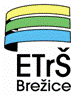 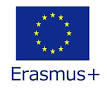 PRIJAVNI OBRAZEC -  MOBILNOST ŠTUDENTOV ZA NAMEN PRAKSEIme in priimek študenta: _______________________________________________________________________________Datum in kraj rojstva:__________________________________________________________________________________Državljanstvo:________________________________________________________________________________________Naslov stalnega prebivališča:____________________________________________________________________________Naslov za obveščanje:_________________________________________________________________________________(če je drugačen od stalnega bivališča)Telefon:_____________________________________________________________________________________________E-naslov: ____________________________________________________________________________________________Vpisna številka na ETrŠ , Višja strokovna šola, Brežice:________________________________________________________Način študija: (obkrožite)                      redni                izredniNaziv in naslov izobraževalne institucije/ podjetja izvajalca praktičnega izobraževanja v tujini:__________________________________________________________________________________________________________________________________________________________________________________________________________Ime odgovorne osebe delodajalca praktičnega izobraževanja:____________________________________________________________________________________________________Mentor praktičnega izobraževanja v tujini:________________________________________________________________________________________________Prakso v tujini bom opravljal/a  od __________________________________do____________________________________Aktivno znanje tujih jezikov:_____________________________________________________________________________Pasivno znanje tujih jezikov:______________________________________________________________________________Datum:                                                                                                                                                                     Podpis: